SBRI Healthcare Management Board Declaration of Interests Register Last Updated: March 2018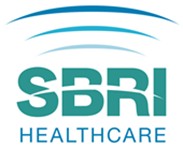 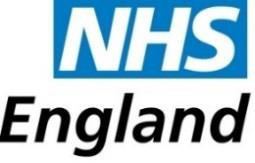 NameRepresentationInterests DeclaredRob BerryKent Surrey Sussex AHSNDirector of South East Health Technologies Alliance (SEHTA) (advisory role no remuneration)Dr Anne BlackwoodManagement Board SupportChief Executive of Health Enterprise East; Non-Executive Director of Ablatus Therapeutics; Chair of MedTech Accelerator Ltd; Chair of Medovate Ltd.Cynthia BullockInnovate UKNoneDavid ConnellIndustryShareholder: TTP Group plc, Archipelago Technology Group Ltd, Ubisense plcLars SundstromWest of England AHSNDirector and shareholder in Biovici Diagnostics ltdAndy BurroughsWessex AHSNDirector of Fourth State Medicine Ltd (in which WAHSN holds 10% stake)Nicola WesleyNorth East and North Cumbria AHSNDirector of RTC North Ltd; Director of the Health Innovations Alliance; and Director of Pulse Diagnostics LtdChris HartEast Midlands AHSNNoneAndrew CheesmanNHS England (finance)NoneAnna KingHealth Innovation Network South LondonNoneKaren LivingstoneNational Director SBRI HealthcareDirector of the Eastern Academic Health Science Network; Member of the GMB trades Union, FDA and Labour & Co-operative party.Linda MageeGreater Manchester AHSNBusiness Development Director, Manchester Academic Health Science Centre CLGKevin KielyMedilink UKManaging Director, Medilink (Yorkshire & Humber) Ltd, licensing body for regional Medilink professional associationsAndy TaylorABHIAdvisor, Public Policy, Association of British Healthcare Industries (ABHI); Non-executive member of the Board of York Health Economics Consortium, a company wholly owned by York University.Steve FeastEastern AHSNChair of the Ollie Feast TrustJoop TanisManagement SupportBusiness Development and SBRI Healthcare Programme Director at Health Enterprise East; Business Advisor WAYRA /Telefonica start-up accelerator (inc MSD-WAYRA Velocity-Health)Richard PhillipsABHI & chair of SBRI BoardNon-Executive Director of South West & West Midlands AHSN’s; Director of Healthcare Policy at ABHI; Associate NED – Royal Orthopaedic HospitalLindsey HughesNHS EnglandSenior Manager, Innovation and research Unit, NHS England